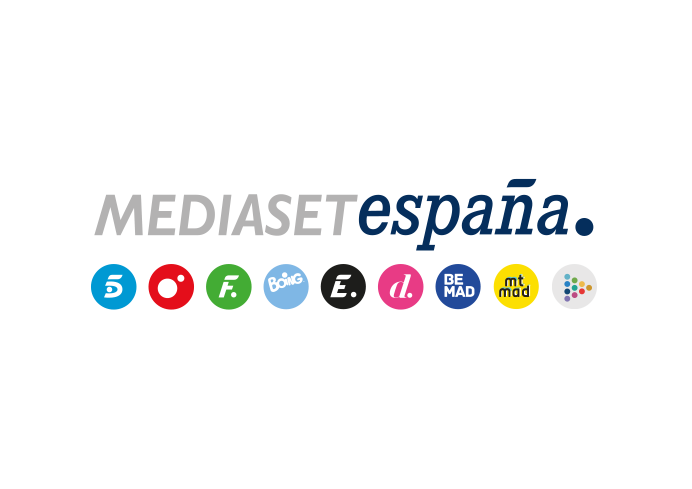 Madrid, 16 de marzo de 2022Adrián o Álvaro: emocionante duelo de expulsión en ‘Secret Story’, que celebrará una noche de visitas familiaresDécima gala del reality, este jueves en Telecinco.Tras la salvación de Colchero y Rafa, el proceso para elegir al próximo expulsado ha quedado reducido a dos: Adrián o Alvaro. Ambos concursantes conocerán su destino, decidido por la audiencia de manera gratuita con sus votos en Telecinco.es, este jueves 17 de marzo durante la décima gala de ‘Secret Story. La casa de los secretos’ que Carlos Sobera conducirá en Telecinco a partir de las 22:00 horas.Además, tras más de 60 días aislados, los participantes protagonizarán una emocionante velada con las visitas de familiares y amigos, que les apoyarán y darán ánimos en plena recta final del concurso.El programa, que acogerá una nueva ronda de nominaciones, ofrecerá la última hora de la convivencia, con especial atención a Adrián y Marta, que han dado un paso más en su relación, y a los tres invitados VIP: Tom Brusse, Miriam Saavedra y Víctor Sandoval. 